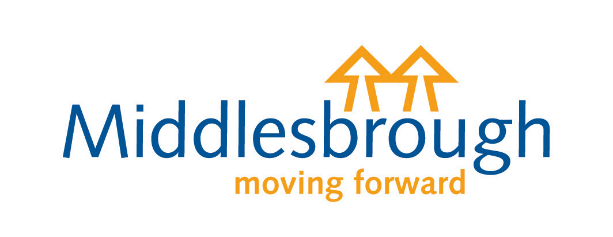 Home to School Transport Renewal Year 8-11Any renewal application needs to be submitted with no changes from previous information or circumstances held for the student/family. Any changes in circumstances will require submission of a new application. Please see Application 2 on the Councils Website @  www.middlesbrough.gov.ukAll renewal applications must be submitted and deemed complete by Friday 14th July 2023 at the very latest.  Applications received to be assessed for eligibility or deemed complete after this date may not be processed prior to the start of the new September 2023 Term.   How to applyRefund of fuel or fares If you are applying to renew any refund of fuel or fares and your child(ren) are in receipt of free school meals Complete and return this formIf you are applying to renew any refund of fuel or fares and your family are in receipt of maximum working tax credit or meet the universal credit thresholdComplete and return this form plus send us pages 1, 2, 3, & 4 of your entitlement to the maximum level of Working Tax Credit for the year April 2023 to April 2024 or provide evidence of Universal Credit entitlement.Renewal of existing bus pass on a designated school busIf you are applying to renew a bus pass on a designated school bus and your child(ren) are in receipt of free school meals Complete and return this form 				plusResponsibility Form  – Appendix 1 Photo – head and shoulders passport style – no filters , sun glasses, pouting etcIf you are applying to renew a bus pass on a designated school bus and your family are in receipt of maximum working tax credit or meets the universal credit net earning threshold of £7400 and underComplete and return this form 				plusResponsibility Form  – Appendix 1 Photo – head and shoulders passport style – no filters , sun glasses, pouting etc Pages 1, 2, 3, & 4 of your entitlement to the maximum level of Working Tax Credit for the year April 2023 to April 2024 or provide evidence of Universal Credit entitlement Emergency Care and Contact FormRenewal of Placement AllocationIf you are applying to renew any refund of fuel or fares Complete and return this form  If you are applying to renew all types of designated home to school transport Complete and return this form (Refund of fares only)	plusResponsibility Form  – Appendix 1 Photo – head and shoulders passport style – no filters , sun glasses, pouting etcEmergency Care and Contact Form